Onderzoek 1:  welke schakeling brengt het meeste op? Vul aan:                   / 1 		zonnepanelen kunnen we                                               schakelen en                                                          schakelen.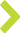 Vul aan:                 / 2 	Bij een parallelschakeling schakelen we zonnepanelen                                                               Bij een serieschakeling schakelen we zonnepanelen                                                                   Vul aan:              / 3	Het grootste nadeel aan het zonnepanelen in serie schakelen is dat 1 lampje uitvalt , de andere zonnepanelen                                                                       Plaats ik 3 zonnepanelen in serie dan meet ik                                               VPlaats ik 3 zonnepanelen in parallel dan meet ik                                            V  Vul aan:          / 2		         De                                    schakeling gaat meer spanning opwekken dan de                        schakeling. we schakelen onze zonnepanelen in de praktijk dus beter in                                               Onderzoek 2: In welke hellingsgraad geven de zonnepanelen het meeste rendement, doorheen het hele jaar gezien?Vul aan :               / 2 	Bij een schakeling van 1 geschakeld zonnepaneel krijgen                                           VBij een schakeling van 3 geschakelde zonnepanelen krijgen                                           V  Vul aan :                / 4                                                                                                                                                                                                        Als ik 1 zonnepaneel schakel onder een hoek 70 graden gaat mijn spanning                    V        zijn.Als ik 3 zonnepanelen in serie schakel onder een hoek 70 graden gaat mijn spanning                V zijn.Als ik 1 zonnepaneel in parallel schakel onder een hoek 70 graden gaat mijn spanning                    V zijn.Als ik 1 zonnepaneel schakel onder een hoek 70 graden gaat mijn spanning                    V zijn.Vul nu de zelfevaluatie in: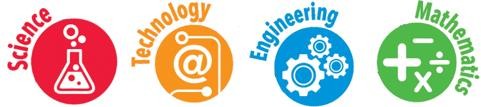 Totaal score attitude:	       /4Score onderzoeken:Onderzoek 1 :         		/ 8Onderzoek 2:         	       / 6	       Totaal score onderzoeken :      / 14     Totaal score onderzoeken + attitude :      	/ 18Vak attitudenOnvoldoende 0Matig 1Goed 2LkrsamenwerkingSamenwerking is voor mij werk doorschuiven naar medeleerlingen. Ik werk tegen inde groep.Van samenwerking is nauwelijks sprake. Ik ben afhankelijk van de groep. Ik zet me niet in voor degroep.Goede samenwerking met anderen. Ik zet zich niet alleen in voor zijn eigen werk, maarook voor de groep./2structuurIk werk niet met structuur. Ik kijk niet  naar stappenplan in de cursus.Ik werkt moeilijk planmatig heb hulp nodig van leerkracht of medeleerlingen.Ik werk planmatig en zelfstandig zonder hulp van leerkracht / medeleerlingen./2Totaal:	/ 4Totaal:	/ 4Totaal:	/ 4Totaal:	/ 4Totaal:	/ 4